СПб ГБУЗ «Городская поликлиника № 27» приглашает на работу специалистов.Мы предлагаем: работу в государственном учреждении с соблюдением всех гарантий согласно трудовому законодательству, стабильную заработную плату, дополнительные выплаты молодым специалистам.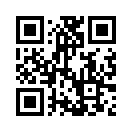 СПб ГБУЗ «Городская поликлиника № 27»Главный врач, к.м.н. Команенко Андрей Александрович Описание деятельности:Городская поликлиника (бюджет), оказание медицинских услуг взрослому и детскому населению. Имеется хозрасчетное отделение (оказание платных медицинских услуг).Адрес:Вознесенский пр-кт, 27 (Адмиралтейский р-н, станция метро – Сенная/Садовая/Спасская)Контакты:- Шульгина Ольга – начальник административно-кадрового отдела – +7 921 863 86 28, lordik64@mail.ru , p27@zdrav.spb.ru (приемная главного врача)- Шульгина Наталья – специалист по кадрам – +7 950 498 56 87, shulginana@p27spb.ru , p27@zdrav.spb.ru (приемная главного врача)Вакансии среднего медицинского персонала- Старшая медицинская сестра терапевтического отделения - 80 000-85 000 руб.- Фельдшер отделения медицинской профилактики - 40229 — 45977 руб./месяц- Рентгенолаборант во флюорографический кабинет – 38 000-45 000 руб.- Инструктор ЛФК - 43678 — 51724 руб./месяц.- Медицинские сестры: врача-инфекциониста, врача-офтальмолога – 38 000-45 000 руб.- Медицинские сестры: прививочного кабинета, процедурного кабинета – 45 000-50 000 руб.- Медицинская сестра по физиотерапии – 48 000-55 000 руб.- Помощник врача-эпидемиолога – 38 000-45 000 руб.- Медицинская сестра участковая – 50 000-60 000 руб.- Фельдшер терапевтического отделения - 50 000-60 000 руб.- Оптик-оптометрист – 45 000-55 000 руб.